NLC Literacy & English Learning at Home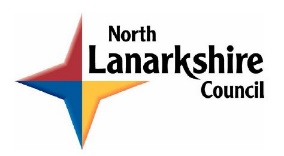 1st Level: Writing – Tools for Writing (Spelling)Stage 4 Common & Tricky WordsWeek 4Compound WordsThese are made by joining two words. Remembering if a word is a compound word is a good strategy for remembering how to spell that word correctly. e.g. break + fast = breakfast, straw + berry = strawberry…Write today’s words out in the same way as the example provided then create your own sentence with the words. After you have done this, ask someone to read you back your sentence so that you can rewrite it. Remember what the words are within the compound words to ensure they are spelled correctly.Day 1Compound WordsThese are made by joining two words. Remembering if a word is a compound word is a good strategy for remembering how to spell that word correctly. e.g. break + fast = breakfast, straw + berry = strawberry…Write today’s words out in the same way as the example provided then create your own sentence with the words. After you have done this, ask someone to read you back your sentence so that you can rewrite it. Remember what the words are within the compound words to ensure they are spelled correctly.PlaytimeBirthdaySeventeenKnowledge & Use of Phonics These are phonetically regular words: you can sound them out. Practise writing these words and breaking them up into their sounds by using either Elkonin Boxes or Diacritical Marking. After you have done this, ask someone to read you these words so that you can write them down without being able to see them. Take care to use your knowledge of phonics to ensure they are spelled correctly.Day 2Knowledge & Use of Phonics These are phonetically regular words: you can sound them out. Practise writing these words and breaking them up into their sounds by using either Elkonin Boxes or Diacritical Marking. After you have done this, ask someone to read you these words so that you can write them down without being able to see them. Take care to use your knowledge of phonics to ensure they are spelled correctly.MarchMayAprilSyllabification We can break words into chunks to help us both read and spell them. No-vem-ber for instance. If we think of how to spell each syllable or chunk, then it can make the spelling easier to remember. Break these words up and then practise writing them out without the list. Does this help your spelling?Day 3Syllabification We can break words into chunks to help us both read and spell them. No-vem-ber for instance. If we think of how to spell each syllable or chunk, then it can make the spelling easier to remember. Break these words up and then practise writing them out without the list. Does this help your spelling?ExperimentAccidentEmotionSpelling Rule – Silent ‘e’A silent ‘e’ makes the vowel say its name. e.g. bake, cake, time, tune…Each of these words has the silent ‘e’ or if you have covered different phoneme representations, then you will rcognise the split phoneme ‘a-e’. Time yourself and in one minute, write down these three words and as many others as you can think of which have this rule!Day 4Spelling Rule – Silent ‘e’A silent ‘e’ makes the vowel say its name. e.g. bake, cake, time, tune…Each of these words has the silent ‘e’ or if you have covered different phoneme representations, then you will rcognise the split phoneme ‘a-e’. Time yourself and in one minute, write down these three words and as many others as you can think of which have this rule!LikedCareNineChoose your own strategy Use whichever spelling strategy or rule you like to help remember the spellings of these words. Remember your strategies, then ask someone to read the list so that you can write them down without being able to see them. As you write them down, you will rely on a well-chosen strategy to correctly spell these target words. Day 5Choose your own strategy Use whichever spelling strategy or rule you like to help remember the spellings of these words. Remember your strategies, then ask someone to read the list so that you can write them down without being able to see them. As you write them down, you will rely on a well-chosen strategy to correctly spell these target words. SeasonJuneTeacher